FREE LANCE TRANSLATORFRENCH – ENGLISH – SPANISHFrançoise BAUMANN+33 (0)6 63 31 66 73@ baumann.tradassistance@gmail.comPROFESSIONAL EXPERIENCE2009 – 2013    GE CONSULTANTS, chartered accountants in Aix en Provence (France) Translation of accounting reports, legal or sales documents in English & Spanish (real estate programs for investment projects, formalities, engagement letters, forecast budgets, statements)2002 – 2008    FRANCELOC holiday residences head office (France)Translation of tour operators’ contracts / commercial brochures / web site, web forms (English, Spanish & Italian)Billing & reminders to European agencies Booking accommodation for groups and providing servicesMarketing for campsites (prospecting and contracts)1999 - 2001    VIP RIVIERA SERVICES, Anglo-French incoming agency in Nice (France) Guide assistant for business English-speaking customers in incentive tours in the French Riviera Tailor-made programs in English     (accommodation, catering, guided tours, coach rental or private drivers)EDUCATION2013 – 2014    Professional trainings by Société Française des Traducteurs (Paris)How to success in translation business and find customersTranslation tools (TAO, memories) / Multilingual voice dictationDocumentary strategy to improve productivity2001            Technical degree in Tourism - Sales and tourism production specializationJune 1999   High School Literary Diploma Languages specialty (first-class honors)SKILLSTranslation Memory: Wordfast ProDatabase - software Quadratus, Sage accounting basicsOffice pack (Word, Excel, PowerPoint, Outlook)Languages: English Professional - bilingual Spanish/French - current Italian - German good concepts. MISCELLANEOUSHobbies : Reading, cinema, music, volunteer Spanish-speaking activities.Travels : South America, Spain, Italy, Portugal, Switzerland, Germany.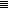 